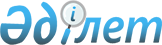 2021-2023 жылдарға арналған Солтүстік Қазақстан облысы Есіл ауданы Бесқұдық ауылдық округінің бюджетін бекіту туралыСолтүстік Қазақстан облысы Есіл ауданы мәслихатының 2021 жылғы 8 қаңтардағы № 58/389 шешімі. Солтүстік Қазақстан облысының Әділет департаментінде 2021 жылғы 14 қаңтарда № 7006 болып тіркелді.
      Ескерту. 01.01.2021 бастап қолданысқа енгізіледі – осы шешімнің 7-тармағымен.
      Қазақстан Республикасының 2008 жылғы 4 желтоқсандағы Бюджеттік кодексінің 9-1-бабына, 75-бабы 2-тармағына, Қазақстан Республикасының 2001 жылғы 23 қаңтардағы "Қазақстан Республикасындағы жергілікті мемлекеттік басқару және өзін-өзі басқару туралы" Заңының 6-бабы 2-7-тармағына сәйкес, Солтүстік Қазақстан облысы Есіл ауданының мәслихаты ШЕШІМ ҚАБЫЛДАДЫ:
      1. 2021-2023 жылдарға арналған Солтүстік Қазақстан облысы Есіл ауданы Бесқұдық ауылдық округінің бюджеті сәйкесінше 1, 2, 3 -қосымшаларға сәйкес, соның ішінде 2021 жылға келесі көлемдерде бекітілсін:
      1) кірістер - 27 454 мың теңге:
      салықтық түсімдер - 1 644 мың теңге;
      салықтық емес түсімдер - 0 мың теңге;
      негізгі капиталды сатудан түсетін түсімдер - 0 мың теңге;
      трансферттер түсімі - 25 810 мың теңге;
      2) шығындар - 28 572,7 мың теңге;
      3) таза бюджеттік кредиттеу - 0 мың теңге:
      бюджеттік кредиттер - 0 мың теңге;
      бюджеттік кредиттерді өтеу - 0 мың теңге;
      4) қаржы активтерімен операциялар бойынша сальдо - 0 мың теңге:
      қаржы активтерін сатып алу - 0 мың теңге;
      мемлекеттің қаржы активтерін сатудан түсетін түсімдер - 0 мың теңге;
      5) бюджет тапшылығы (профициті) - - 1 118,7 мың теңге;
      6) бюджет тапшылығын қаржыландыру (профицитін пайдалану) - 1 118,7 мың теңге:
      қарыздар түсімі - 0 мың теңге;
      қарыздарды өтеу - 0 мың теңге;
      бюджет қаражатының пайдаланылатын қалдықтары - 1 118,7 мың теңге.
      Ескерту. 1-тармақ жаңа редакцияда -  Солтүстік Қазақстан облысы Есіл ауданы мәслихатының 21.04.2021 № 6/4 (01.01.2021 бастап қолданысқа енгізіледі); 29.11.2021 № 13/113 (01.01.2021 бастап қолданысқа енгізіледі) шешімдерімен.


      1-1. Бесқұдық ауылдық округі бюджетінде шығындар қаржылық жылдың басына қалыптасқан бос қалдықтары есебінен 1 118,7 мың теңге сомада 4 қосымшаға сәйкес қарастырылсын.
      Ескерту. Шешім 1-1-тармақпен толықтырылды - Солтүстік Қазақстан облысы Есіл ауданы мәслихатының 21.04.2021 № 6/4 (01.01.2021 бастап қолданысқа енгізіледі) шешімімен.


      2. 2021 жылға арналған Бесқұдық ауылдық округі бюджетінің кірістері Қазақстан Республикасының 2008 жылғы 4 желтоқсандағы Бюджет кодексінің 52-1-бабына сәйкес құрылатындығы белгіленсін.
      3. 2021 жылға аудандық бюджеттен Бесқұдық ауылдық округінің бюджетіне 15 073 мың теңге сомада бюджеттік субвенциялар көлемі қарастырылсын. 
      4. 2021 жылға арналған Солтүстік Қазақстан облысы Есіл ауданы Бесқұдық ауылдық округінің бюджетінде облыстық бюджеттен бөлінген ағымдағы нысаналы трансферттердің көлемі қарастырылсын, соның ішінде:
      Бесқұдық ауылдық округі Алабие ауылының көше жарығын ағымдағы жөндеуіне;
      Бесқұдық ауылдық округі Черуновка ауылының көше жарығын ағымдағы жөндеуіне;
      жергілікті атқарушы органдардың мемлекеттік қызметшілерінің еңбекақы төлемін арттыруға.
      Облыстық бюджеттен аталған нысаналы трансферттерді бөлу "2021-2023 жылдарға арналған Солтүстік Қазақстан облысы Есіл ауданы Бесқұдық ауылдық округінің бюджетін бекіту туралы" Есіл ауданы мәслихатының шешімін іске асыру туралы" Солтүстік Қазақстан облысы Есіл ауданы Бесқұдық ауылдық округі әкімінің шешімімен анықталады.
      Ескерту. 4-тармақ жаңа редакцияда - Солтүстік Қазақстан облысы Есіл ауданы мәслихатының 29.11.2021 № 13/113 (01.01.2021 бастап қолданысқа енгізіледі) шешімімен.


      5. 2021 жылға арналған Солтүстік Қазақстан облысы Есіл ауданы Бесқұдық ауылдық округінің бюджетінде аудандық бюджеттен бөлінген ағымдағы нысаналы трансферттердің көлемі қарастырылсын, соның ішінде:
      рұқсат етілмеген қоқыс үйінділерін жоюға;
      Солтүстік Қазақстан облысы Есіл ауданы Бесқұдық ауылының көше жарығын ағымдағы жөндеуіне;
      жергілікті атқарушы органдардың мемлекеттік қызметшілерінің еңбекақы төлемін арттыруға.
      Аудандық бюджеттен аталған нысаналы трансферттерді бөлу "2021-2023 жылдарға арналған Солтүстік Қазақстан облысы Есіл ауданы Бесқұдық ауылдық округінің бюджетін бекіту туралы" Есіл ауданы мәслихатының шешімін іске асыру туралы" Солтүстік Қазақстан облысы Есіл ауданы Бесқұдық ауылдық округі әкімінің шешімімен анықталады.
      Ескерту. 5-тармақ жаңа редакцияда - Солтүстік Қазақстан облысы Есіл ауданы мәслихатының 29.11.2021 № 13/113 (01.01.2021 бастап қолданысқа енгізіледі) шешімімен.


      6. Бесқұдық ауылдық округі бойынша 2021-2023 жылдарға арналған шығындар 1, 2, 3 - қосымшаларға сәйкес белгіленсін.
      7. Осы шешім 2021 жылдың 1 қаңтарынан бастап қолданысқа енгізіледі.  2021 жылға арналған Солтүстік Қазақстан облысы Есіл ауданы Бесқұдық ауылдық округінің бюджеті
      Ескерту. 1-қосымша жаңа редакцияда - Солтүстік Қазақстан облысы Есіл ауданы мәслихатының 21.04.2021 № 6/4 (01.01.2021 бастап қолданысқа енгізіледі); 29.11.2021 № 13/113 (01.01.2021 бастап қолданысқа енгізіледі) шешімдерімен. 2022 жылға арналған Солтүстік Қазақстан облысы Есіл ауданы Бесқұдық ауылдық округінің бюджеті 2023 жылға арналған Солтүстік Қазақстан облысы Есіл ауданы Бесқұдық ауылдық округінің бюджеті
      Солтүстік Қазақстан облысы
      Есіл ауданы мәслихатының
      2021 жылғы 8 қаңтардағы
      № 58/389 шешіміне
      4 - қосымша
      2021 жылдың 1 қаңтарына қалыптасқан бюджеттік қаражаттың  бос қалдықтарын бағыттау
      Ескерту. Шешім 4-қосымшамен толықтырылды -  Солтүстік Қазақстан облысы Есіл ауданы мәслихатының 21.04.2021 № 6/44 (01.01.2021 бастап қолданысқа енгізіледі) шешімімен.
					© 2012. Қазақстан Республикасы Әділет министрлігінің «Қазақстан Республикасының Заңнама және құқықтық ақпарат институты» ШЖҚ РМК
				
      Солтүстік Қазақстан облысыЕсіл ауданының мәслихатысессиясының төрағасы 

К. Абулгазин

      Солтүстік Қазақстан облысыЕсіл ауданы мәслихатының хатшысы 

А. Бектасова
Солтүстік Қазақстан облысыЕсіл ауданы мәслихатының2021 жылғы 8 қаңтардағы№ 58/389 шешіміне1 - қосымша
Санаты
Сыныбы
Кіші сыныбы
Атауы
Сомасы 
(мың теңге) 
1) Кірістер
27 454
1
Салықтық түсімдер
1 644
01
Табыс салығы
47
2
Жеке табыс салығы
47
04
Меншiкке салынатын салықтар
1 597
1
Мүлiкке салынатын салықтар
120
3
Жер салығы
13
4
Көлiк құралдарына салынатын салық
1 464
4
Трансферттердің түсімдері
25 810
02
Мемлекеттік басқарудың жоғары тұрған органдарынан түсетін трансферттер
 25 810
3
Аудандардың (облыстық маңызы бар қаланың) бюджетінен трансферттер
 25 810
Функционалдық топ
Бюджеттік бағдарламалардың әкімшісі
Бағдарлама
Атауы
Сомасы 
(мың теңге) 
2) Шығындар
28 572,7
01
Жалпы сипаттағы мемлекеттік қызметтер
17 648
124
Аудандық маңызы бар қала, ауыл, кент, ауылдық округ әкімінің аппараты
17 648
001
Аудандық маңызы бар қала, ауыл, кент, ауылдық округ әкімінің қызметін қамтамасыз ету жөніндегі қызметтер
17 648
07
Тұрғын үй-коммуналдық шаруашылық
9 806
124
Аудандық маңызы бар қала, ауыл, кент, ауылдық округ әкімінің аппараты
9 806
008
Елді мекендерде көшелерді жарықтандыру
7 386
009
Елді мекендердің санитариясын қамтамасыз ету
2 420
15
Трансферттер
1 118,7
124
Аудандық маңызы бар қала, ауыл, кент, ауылдық округ әкімінің аппараты
1 118,7
051
Заңнаманың өзгеруіне байланысты жоғары тұрған бюджеттің шығындарын өтеуге төмен тұрған бюджеттен ағымдағы нысаналы трансферттер
1 118,7
3) Таза бюджеттік кредиттеу
0
Бюджеттік кредиттер
0
Бюджеттік кредиттерді өтеу
0
4) Қаржы активтермен операциялар бойынша сальдо 
0
Қаржылық активтерді сатып алу
0
Мемлекеттің қаржы активтерін сатудан түсетін түсімдер
0
5) Бюджет тапшылығы (профициті) 
- 1 118,7
6) Тапшылық орнын қаржыландыру (бюджет профицитін пайдалану)
1 118,7
7
Қарыздар түсімдері
0
16
Қарыздарды өтеу
0
Санаты
Сыныбы
Кіші сыныбы
Атауы
Сомасы 
(мың теңге) 
8
Бюджет қаражатының 
пайдаланылатын қалдықтары 
1 118,7
01
Бюджет қаражаты қалдықтары 
1 118,7
1
Бюджет қаражатының бос қалдықтары
1 118,7Солтүстік Қазақстан облысыЕсіл ауданы мәслихатының2021 жылғы 8 қаңтардағы№ 58/389 шешіміне2 - қосымша
Санаты
Сыныбы
Кіші сыныбы
Атауы
Сомасы (мың теңге) 2022 жыл
1) Кірістер
18 291
1
Салықтық түсімдер
1 682
04
Меншiкке салынатын салықтар
1 682
1
Мүлiкке салынатын салықтар
11
3
Жер салығы
121
4
Көлiк құралдарына салынатын салық
1 550
4
Трансферттердің түсімдері
16 609
02
Мемлекеттік басқарудың жоғары тұрған органдарынан түсетін трансферттер
16 609
3
Аудандардың (облыстық маңызы бар қаланың) бюджетінен трансферттер
16 609
Функционалдық топ
Бюджеттік бағдарламалардың әкімшісі
Бағдарлама
Атауы
Сомасы (мың теңге) 2022 жыл
2) Шығындар
18 291
01
Жалпы сипаттағы мемлекеттік қызметтер
15 208
124
Аудандық маңызы бар қала, ауыл, кент, ауылдық округ әкімінің аппараты
15 208
001
Аудандық маңызы бар қала, ауыл, кент, ауылдық округ әкімінің қызметін қамтамасыз ету жөніндегі қызметтер
15 208
07
Тұрғын үй-коммуналдық шаруашылық
2 753
124
Аудандық маңызы бар қала, ауыл, кент, ауылдық округ әкімінің аппараты
2 753
008
Елді мекендердегі көшелерді жарықтандыру
514
009
Елді мекендердің санитариясын қамтамасыз ету
2 239
12
Көлік және коммуникация
330
124
Аудандық маңызы бар қала, ауыл, кент, ауылдық округ әкімінің аппараты
330
013
Аудандық маңызы бар қалаларда, ауылдарда, кенттерде, ауылдық округтерде автомобиль жолдарының жұмыс істеуін қамтамасыз ету
330
3) Таза бюджеттік кредиттеу
0
Бюджеттік кредиттер
0
Бюджеттік кредиттерді өтеу
0
4) Қаржы активтермен операциялар бойынша сальдо 
0
Қаржылық активтерді сатып алу
0
Мемлекеттің қаржы активтерін сатудан түсетін түсімдер
0
5) Бюджет тапшылығы (профициті) 
0
6) Тапшылық орнын қаржыландыру (бюджет профицитін пайдалану)
0
7
Қарыздар түсімдері
0
16
Қарыздарды өтеу
0
Санаты
Сыныбы
Кіші сыныбы
Атауы
Сомасы (мың теңге) 2022 жыл
8
Бюджет қаражатының пайдаланатын қалдықтары 
0
01
Бюджет қаражаты қалдықтары 
0
1
Бюджет қаражатының бос қалдықтары
0Солтүстік Қазақстан облысыЕсіл ауданы мәслихатының2021 жылғы 8 қаңтардағы№ 58/389 шешіміне3 - қосымша
Санаты
Сыныбы
Кіші сыныбы
Атауы
Сомасы (мың теңге) 2023 жыл
1) Кірістер
18 782
1
Салықтық түсімдер
18 782
04
Меншiкке салынатын салықтар
1 702
1
Мүлiкке салынатын салықтар
11
3
Жер салығы
121
4
Көлiк құралдарына салынатын салық
1 570
4
Трансферттердің түсімдері
17 080
02
Мемлекеттік басқарудың жоғары тұрған органдарынан түсетін трансферттер
17 080
3
Аудандардың (облыстық маңызы бар қаланың) бюджетінен трансферттер
17 080
Функционалдық топ
Бюджеттік бағдарламалардың әкімшісі
Бағдарлама
Атауы
Сомасы (мың теңге) 2023 жыл
2) Шығындар
18 782
01
Жалпы сипаттағы мемлекеттік қызметтер
15 345
124
Аудандық маңызы бар қала, ауыл, кент, ауылдық округ әкімінің аппараты
15 345
001
Аудандық маңызы бар қала, ауыл, кент, ауылдық округ әкімінің қызметін қамтамасыз ету жөніндегі қызметтер
15 345
07
Тұрғын үй-коммуналдық шаруашылық
2 890
124
Аудандық маңызы бар қала, ауыл, кент, ауылдық округ әкімінің аппараты
2 890
008
Елді мекендердегі көшелерді жарықтандыру
539
009
Елді мекендердің санитариясын қамтамасыз ету
2 351
12
Көлік және коммуникация
547
124
Аудандық маңызы бар қала, ауыл, кент, ауылдық округ әкімінің аппараты
547
013
Аудандық маңызы бар қалаларда, ауылдарда, кенттерде, ауылдық округтерде автомобиль жолдарының жұмыс істеуін қамтамасыз ету
547
3) Таза бюджеттік кредиттеу
0
Бюджеттік кредиттер
0
Бюджеттік кредиттерді өтеу
0
4) Қаржы активтермен операциялар бойынша сальдо 
0
Қаржылық активтерді сатып алу
0
Мемлекеттің қаржы активтерін сатудан түсетін түсімдер
0
5) Бюджет тапшылығы (профициті) 
0
6) Тапшылық орнын қаржыландыру (бюджет профицитін пайдалану)
0
7
Қарыздар түсімдері
0
16
Қарыздарды өтеу
0
Санаты
Сыныбы
Кіші сыныбы
Атауы
Сомасы (мың теңге) 2023 жыл
8
Бюджет қаражатының пайдаланатын қалдықтары 
0
01
Бюджет қаражаты қалдықтары 
0
1
Бюджет қаражатының бос қалдықтары
0
Функционалдық топ
Бюджеттік бағдарламалардың әкімшісі
Бағдарлама
Атауы
Сомасы 
(мың теңге) 
15
Трансферттер
1 118,7
124
Аудандық маңызы бар қала, ауыл, кент, ауылдық округ әкімінің аппараты
1 118,7
051
Заңнаманы өзгертуге байланысты жоғары тұрған бюджеттің шығындарын өтеуге төменгі тұрған бюджеттен ағымдағы нысаналы трансферттер
1 118,7
Барлығы:
1 118,7